Year 2 Autumn 2 Art – Printing Roller and InkYear 2 Autumn 2 Art – Printing Roller and InkYear 2 Autumn 2 Art – Printing Roller and InkKey factsPaul Cezanne was a French painter.He lived from 1839 to 1906Cezanne’s often repetitive, exploratory brush strokes are highly characteristic and recognisable.Print making originated in China after paper was invented in AD 105Printmaking is an artistic process based on the transfer of an image from one surface to anotherMany fabrics and wallpapers are printed todayBlending colours means creating an area between two colours where they gradually mix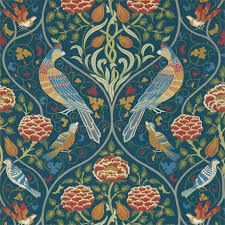 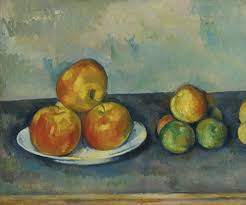 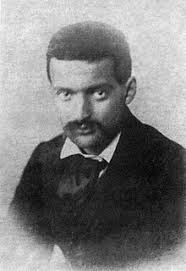 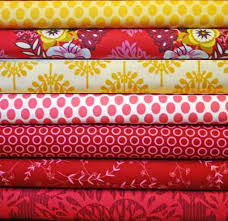 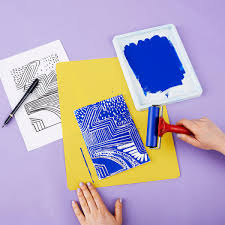 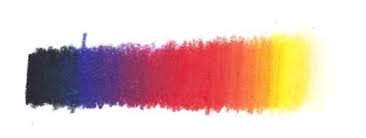 Key factsPaul Cezanne was a French painter.He lived from 1839 to 1906Cezanne’s often repetitive, exploratory brush strokes are highly characteristic and recognisable.Print making originated in China after paper was invented in AD 105Printmaking is an artistic process based on the transfer of an image from one surface to anotherMany fabrics and wallpapers are printed todayBlending colours means creating an area between two colours where they gradually mixVocabularystencilportraithorizontalpressurepatterningabsorbsaturatedtessellatedprinting stationblendtransferColour mixing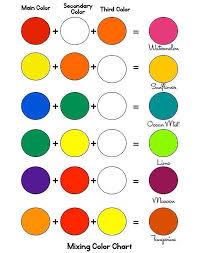 The primary colours red, blue and yellow can me mixed to make many new colours.